01-166 АКТ-1,0-/1000-40/40(433112) модель ПМ-610 пожарный автомобиль комбинированного тушения на шасси ЗиЛ-433112 4х2, емкости для: воды 1 м3, пенообразователя 100 л,  порошка 1.35 тн, насос НЦП-40/100-4/400 40 л/с, боевой расчет 3 чел., полный вес 11.4 тн, ЗиЛ-508.10 150 лс, 80 км/час, ОАО "Пожтехника" г. Торжок, 2004 г.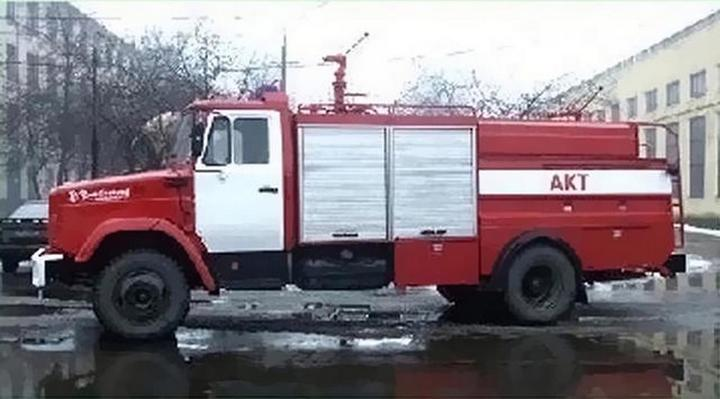  Жаль, что не нашел ни одного высказывания наших уважаемых гуру в части пожтехники по поводу этого весьма неординарного пожарного автомобиля. На форумах тишина, а фото живой машины только одно. Завод производитель: Пожтехника ОАО Торжок, Тверская обл., ш. Ленинградское, 34.Технические условия ТУ 4854-336-21352393-2003 «Автомобиль комбинированного тушения пожарный (А1,0/1000-40/40(433112) ПМ-610) 482617», дата принятия 26 декабря 2003 Пожарные автомобили воздушно-пенного тушения предназначены для тушения пожаров на нефтеперерабатывающих и нефтехимических предприятиях, тушения нефти и нефтепродуктов в резервуарах и при разливе их, а также для объемного тушения пожаров воздушно-механической пеной средней кратности в кабельных туннелях, полуэтажах и крупных подвалах производственных зданий.   Автомобиль комбинированного тушения пожарный АКТ-1,0/1000-40/40 (433112) смонтирован на шасси ЗиЛ-433112 с колесной формулой 4х2, оснащен пожарным центробежным насосом НЦП40/100-4/400 и установкой порошкового тушения, предназначен для тушения пожаров в населенных пунктах и на промышленных объектах и служит для:    доставки к месту пожара боевого расчета, пожарно-технического вооружения и запаса огнетушащих веществ;    подачи в очаг воды из цистерны, открытого водоема, гидранта;    подачи в очаг воздушно-механической пены с забором пенообразователя из штатного ненобака или постороннего резервуара;    подачи в очаг огнетушащего порошка через рукавные катушки, лафетный ствол.Автомобиль пожарный состоит из следующих основных частей: шасси, насосной установки с приводом, цистерны, пенобака, водопенных коммуникаций, установки порошкового тушения, лафетного водяного и порошкового стволов, электрооборудования дополнительного, системы управления, отсеков для ПТВ, комплекта пожарно-технического вооружения В отсеках кузова размещено ПТВ и элементы электрооборудования. Автомобиль пожарный оборудован сигнальной акустической установкой "Южный Урал", либо другого типа аналогичного класса. Основная работа автомобиля заключается в том, чтобы с помощью имеющегося оборудования и принадлежностей подавать в очаг пожара воду или воздушно-механическую пену, огнетушащий порошок до полной ликвидации возгорания. Привод пожарного насоса осуществляется от двигателя шасси через коробку отбора мощности и карданную передачу. Первоначальное заполнение всасывающей линии и насоса при заборе воды из водоема осуществляется вакуумным агрегатом. Оборудование автомобиля пожарного позволяет производить следующие операции:    подавать раствор пенообразователя из емкости;    подавать воду из цистерны, водоема, гидранта водопроводной сети;    подавать в очаг пожара огнетушащий порошок через рукавные катушки и лафетный ствол. На крыше кузова и в отсеках автомобиля размещено пожарно-техническое вооружение. ПТВ надежно закреплено специальными механизмами, зажимами и другими элементами крепления. Размещено ПТВ с учетом удобного доступа и быстрого съема.Технические характеристики Автомобиль комбинированного тушения АКТ-1,0/1000-40/40  Комплектация:Технические характеристики ЗиЛ-433112ШассиЗиЛ-433112 (4x2.2)Тип двигателякарбюраторныйМощность двигателя КВт, (л.с.)110 (150)Макс. скорость, км/ч80Число мест для боевого расчета (вкл. место водителя), чел.3Вместимость цистерны для воды, л1000Вместимость бака для пенообразователя, л100Масса перевозимого огнетушащего порошка, кг1350Тип насосаНЦПК-40/100-4/400Производительность насоса при напоре 100 м и 400 м соответственно, л/с40/4Подача водяного ствола, л/с20Подача водного раствора пенообразователя20Подача порошкового ствола, л/с40Количество порошковых катушек, шт.2Длина рукава на порошковой катушке, м5Длина рукава на катушке высокого давления, м60Масса полная, кг11400Габаритные размеры, мм7700x2500x3150НаименованиеКоличествоДыхательный аппарат со сжатым воздухом2 Теплоотражательный костюм ТОК-2002 Перчатки диэлектрические1 пара Боты диэлектрические1 пара Ковер диэлектрический1 Рукав КЩ-1-32-3 длиной 4м с соединительной арматурой для забора пенообразователя от сторонней емкости1 Рукав напорный Ø77мм, L=4м2 Рукав напорный Ø77мм, L=20м6 Рукав напорный Ø66мм, L=20м4 Рукав напорный Ø51мм, L=20м6 Катушка рукавная с рукавом высокого давления и стволом высокого давления1 Водосборик ВС-1251 Мостки рукавные2 Ствол РСП-502 Ствол РСК-502 Ствол РСК-702 Ствол ручной для подачи огнетушащего порошка2 Багор БПМ1 Кувалда кузнечная 5кг1 Лом-ЛПЛ1 Лом-ЛПТ1 Лом-ЛПУ1 Лопата штыковая1 Ножовка столярная1 Топор плотницкий1 Сетка всасывающая СВ-1251 Колонка пожарная КП1 Гидроэлеватор Г-6001 Разветвление трехходовое РТ-701 Разветвление трехходовое РТ-801 Головка рукавная переходная ГП 70х502 Головка рукавная переходная ГП 80х502 Головка рукавная переходная ГП 80х702 Ключ К-802 Ключ К-1502 Задержка рукавная4 Зажим 802 Крюк для открывания крышек гидрантов1 Ножницы диэлектрические для резки электропроводов1 Очки защитные типа О2 Сапоги резиновые2 пары Респиратор3 Сигнально-громкоговорящая установка1 Стационарная радиостанция1 Переносная радиостанция2 Фонарь электрический ФОС (с зарядным устройством)2 Рукав всасывающий В-1-125мм, L=2м4 Рукав напорно-всасывающий В-2-75-10, L=2м4 Футляр медицинской аптечки для оснащения транспортных средств1 Знак аварийной остановки1 ОгнетушительОУ-51 Колодка противооткатная2 Шланг высокого давления для заправки воздушных баллонов порошковой установки (без их снятия с автомобиля) длиной не менее 6 мХарактеристикиЗначениеМодельЗиЛ-433112Макс. конструктивная нагрузка шасси, кг7500Масса снаряженного шасси, кг4300Распределение нагрузки на дорогу от снаряженной массы через шины, Н (кгс):Распределение нагрузки на дорогу от снаряженной массы через шины, Н (кгс):Передних колес24800 (2480)Заднего моста18200 (1820)Допустимая полная масса автомобиля, кг12000Допустимые нагрузки на дорогу от полной массы через шины, Н (кгс):Допустимые нагрузки на дорогу от полной массы через шины, Н (кгс):Передних колес40000 (4000)Заднего моста80000 (8000)Радиус поворота, м8Полная масса автопоезда, кг21000Максимальная скорость, км/ч90ДвигательДвигательМодельЗиЛ-508.10 (150 л.с.), г/п 6 тТипКарбюраторныйРабочий объем, л6Мощность, л.с./кВт150/100СцеплениеОднодисковое, фрикционноеКоробка передачПятиступенчатаяВедущий мостОдноступенчатый гипоидныйКарданная передачаДва карданных вала с тремя шарнирами, скользящим шлицевым соединением и промежуточной опоройКолесаДисковые 7.0-20ШиныКамерные 260R508Рулевой механизмС гидравлическим усилителемТормозные механизмыТормозные механизмыЗадниеБарабанныеЭлектрооборудованиеОднопроводная система с номинальным напряжением 12 В, в режиме пуска двигателя 24 В.КабинаТрехместная, двухдверная